Nerea Gil Sánchez699542051 Calle Jávea, 30, Elche, 03202 Calle Jávea, 30, 03202, Elche gilsancheznoelia@gmail.comPerfil profesionalEstudiante de 3º de Comunicación Audiovisual con experiencia como profesora particular en búsqueda de una oportunidad laboral en el mundo de los medios de comunicación. Con ganas de poner en práctica los conocimientos obtenidos en la carrera y de seguir aprendiendo en un entorno de trabajo dinámico.Experiencia laboralProfesora particular   •   Autónoma Elche   •   Agosto 2017 – Actual Clases en directo a través de Facebook live, Zoom o Skype.Enseñanza de Lengua e Inglés a alumnos de ESO y Bachillerato.Fomento de la participación de los alumnos y afianzamiento del aprendizaje.Evaluó y documentó el progreso y comportamiento de los alumnos.Camarera   •   Be Uniq Elche   •   Mayo 2016 – Septiembre 2016 Preparación de las mesas, que incluye la disposición de la vajilla, platos, servilletas y decoración.Capacidad para gestionar el inventario, reponer suministros y realizar pedidos.Manejo diario de dinero en efectivo, creando confianza y fidelidad con los propietarios.Formación académicaGrado en Comunicación Audiovisual   •   Universidad Miguel Hernández Elche   •   Junio 2023 AptitudesEntrega y dedicaciónMotivación y ganas de trabajarOrganizada y responsableGran creatividadExperta en comunicaciónTrabajo en equipoIdiomasInteresesArtes escénicas y espectáculosMedios de comunicación, plataformas digitales y nuevas tecnologíasDeporte (yoga, pilates y natación)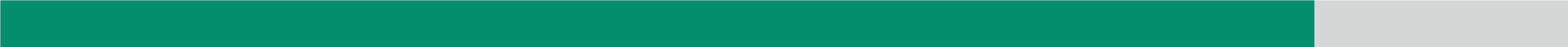 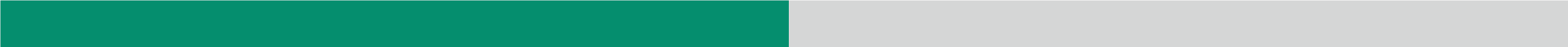 